INSTRUCTIONS FOR PREPARATION AND SUBMISSION OF FULL PAPERS AbstractThis paper gives instructions for the preparation of papers to be presented at Technology Convergence 2023: Setting the wheels in motion – Reimagining the future of heavy vehicles, roads and freight. This is a joint international scientific conference being hosted by the International Society for Weigh-In-Motion (ISWIM) and the Heavy Vehicle Transport & Technology (HVTT) Forum in Brisbane, Australia, 6-10 November 2023.These instructions are presented, as far as is possible, in a style consistent with a conference paper. Abstracts should be between 150 and 200 words in length and must be provided in English.Papers can be either end-user or academically orientated, but noting it is a scientific conference, free of commercial content. Keywords:  Language, Font, Photograph, Heavy Vehicles, Freight Transport, WIM, Symposium (maximum 12 keywords)Paper PartsEach paper should have the following parts:Title	Author(s) information, including photo(s) for a maximum of 3 authors, no photos above this numberAbstract in English KeywordsBody of the paper, including any tables and/or figuresAcknowledgement (if needed, not mandatory)List of references.General InstructionsProvide papers in electronic form (.PDF file required) with any images placed within the text. The papers will be made available after the conference, with no editing other than the author’s, on the HVTT Forum and/or ISWIM website. A selection of papers will be published in conference e-proceedings. Papers not complying with this template and the instructions will be rejected regardless of their technical content. The editor reserves the right to make minor editorial changes without consultation with the authors or more important changes with the authors’ approval for the selected papers to be published in the conference proceedings.LengthThe paper (including title/abstract, figures, photos, and reference list) must not exceed 12 pages. Language All papers must be submitted in English. Document StyleAuthors are required to use this template and to follow the instructions. MarginsTop, bottom, left, and right margins of 2.5 cm should be used on A4 size pages (210 x 297 mm). Typeface All papers should be in 12-point Times New Roman. Text should be single-spaced and justified on both sides. The authors’ biographies (first pages, below the photographs) should be in 9-point Times New Roman.HeadingsFirst-level sections (excluding the abstract and reference list) should be numbered 1., 2., 3., etc.  Second-level sections should be numbered 1.1, 1.2, 1.3, etc., 2.1, 2.2, 2.3, etc. Third-level sections (such as this one) should not be numbered but should be given a title in bold italic. Capitalize all words except for articles (a, an, the) and prepositions (i.e., of, to, from).Section SpacingOne line space should be left under a first-level section title, a half line space under a second-level section title and no space under a third-level section title.  One line space should be left above all section titles. Paragraphs should be separated by one line space. Page NumbersPage numbers at the bottom of the page should be retained, though the format may change to suit the chosen footer. Headers and FootersHeaders and footers may be used to identify the paper title and authors.The footer should be 1.2 cm from the bottom of the page. Typeface and size are the same as for the body text.Title PageThis page contains only the paper title, brief information about all authors, photos of authors, an abstract and the keywords.TitleThe paper title should be centered in 12-point Times New Roman bold capital letters like the title of this document.Author InformationSee the first page of this document for an example.AbstractThe abstract should be no more than twelve lines or 200 words. Keywords should also be provided beneath the abstract.Figures, Tables, and EquationsAll figures, tables, and equations should be numbered consecutively by type and referenced within the text, e.g., Figure 1, Table 1, Equation (1).  They should be placed in the paper as near as possible after the point at which they are first mentioned. The words “figure,” “table,” and “equation” may not be abbreviated.FiguresFigures include illustrations, photographs, charts, and graphs. All figures should be given with captions.  Captions should be centered beneath the figure. Separate captions from body text with one line space. Figure 1 – This is a sample figure caption, bold 12All writing within figures should, where possible, be in 12-point Times New Roman. Table captions should be above the table, flush left.  Separate table captions from body text and the table with one line space above and below the captions as below.  Table 1 - Summary statistics for pre-weighed trucks (COV = Coefficient of Variance)Tables should use 1-point lines for the top and bottom, and a half-point line beneath the table’s header.  Thickness of all table lines must be 0.5 point. All writing within tables should, where possible, be in 12-point Times New Roman. Equations and UnitsAll equations should be indented 1.2 cm from the left margin and numbered in brackets in the extreme right hand side of the page as follows:	C	=									(2)Electronic Submission InstructionsFull papers must be submitted as a .pdf file to: https://easychair.org/conferences/?conf=joint_hvtt17_icwim9 by March 31, 2023.Final revised papers including the reviewers’ comments should be submitted by mid-August 2023. Try to keep the whole file size reasonable, below 10 Mbytes if possible. PhotographsPhotographs should be set at a minimum resolution of 300 dots per inch (dpi) because photographs with a lower resolution have a poor print quality.  However, resolutions above 600 dpi are unnecessarily high quality. Use .JPG file with a rate of compression which maintains the file size of each picture below 1 Mbyte. Be careful to adjust the final size of each picture in your photo editor and import them as 1:1 scale in the Word file (in order to prevent excessively large file size).List of referencesA list of references should be given at the end of the paper. In the body of the paper, references should be referred to by author and year. For example: “Jones and Smith (1996) have extended the theory to in-motion systems” or “Kellser’s theory for WIM systems (1995) has shown” or “the theory for pseudo-static systems is well established (Kessler, 1995).” The reference list style should be as in section 7, by alphabetical order (first author’s name).AcknowledgmentNot mandatory, only if needed. The authors thank the Agency XXX for the funding and support to this research work, and Mr./Mrs. XXXX for his/her fruitful advice.ReferencesFreud, S.J., Smith, A.W. and Mannion, A.N. (1992), “A New Approach to Behaviourism”, Journal of Structural Engineering, Am. Soc. Civ. Eng., 12, 1463-1479.Jones, J.M. (1992), Elements of WIM Systems in Operation, E & F-N Spon.O'Brien, E.J. and Sclob, J.M. (1993),  “Prediction of Extreme Load Effects in Highway Bridges” in Proceedings of the 9th Iinternational Conference on Highway Structures, eds. A.M. O'Reilly and J.V. Smith, Warsaw, Poland, 131-143.O'Connor, W.D., Bloggs, J. and Smith, J.J. (1994), “A Proposed Renewable Energy Source” in Proc. 2nd Int. Congress on Innovation, eds. A.B. Jones and Smith, Elsevier Press, 2, 121-130.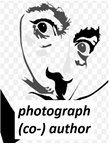 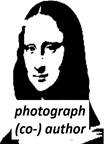 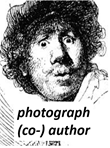 D.S. ILADUniversity of Figueres, Spain.Graduate of Madrid Surrealistic Vehicle Engineering College, 1992. Currently director of marketing at Virtual Data Plc..M. LASILogistics Smiling Authority of Gioconda University, Italy Obtained B.E. with prof. Va Dinci at Firenze University, and M.Sc. from Leonardo College R. VAN RHINEResearch associate at the Night Watch Control Engineering Company Amsterdam, The Netherlands. Obtained his Ph.D from the Dutch University of High Capacity Vehicle Art. Type 1Type 1Type 4Type 4Type 5Type 5GrossAxleGrossAxleGrossAxleMean IF1.000.981.031.031.021.02COV (%)7.219.866.218.445.187.85Within 15%-----93-----94-----85